Faculty International Activity FundFinancial support for international activities undertaken by Valdosta State University faculty may be obtained through application to the Center for International Programs. The amount of the awards will vary according to the nature of the activity and the availability of funds.EligibilityFull-time faculty who hold a tenure-track appointment in an academic department at Valdosta State University are eligible to submit a Faculty International Activity Proposal. Applications from non-tenure track faculty will be considered by the committee if the proposed activity benefits the institution and enhances the individual's professional capacities as a teacher/scholar/performer.Application ProcedureThe attached Faculty International Activity Proposal application form should be completed and returned to the Center for International Programs with the requested supporting documentation.DeadlineProposals should be submitted at least three months prior to the time of the proposed activity.  The deadline may be waived for special circumstances.Criteria for AwardsAwards will be based on the following categories, listed by priority:• Participation in exchange programs with Valdosta State University partner institutions• Short-term visits and projects that will have a significant institutional impact• Participation in professional development activities abroad, such as seminars, workshops, or institutes• Additional support for external grants or awards that fund part of an international activity• Participation in international conferences (presenting a paper, chairing conference sessions, organizing conference activities).Special consideration is given to proposals for activities by faculty who have never been abroad and for activities that have received partial funding from Valdosta State University departments or colleges. Proposals must provide significant evidence of the benefits of the project or activity for the students of Valdosta State University. These benefits may be provided through numerous activities, including the integration of new material into existing courses, the creation of new courses, the involvement of students in research projects related to the international activity, and the  encouragement of students to participate in international study opportunities.ReportsFaculty who receive awards through the Faculty International Activity Fund will be expected to provide a report of their travel and activities to the Center for International Programs upon their return to the University. They should also provide a report at the end of the following quarter or at the end of the academic year to explain special activities, such as conferences or workshops, that they have provided for the VSU community in order to share the experience of their international travel.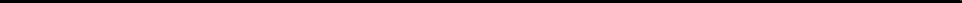 Directions: Please complete all the items on this form, attach a recent curriculum vitae, and attach all requested materials and return to the Center for International Programs after it has been signed by your department head and dean. Please type in the form.Submit the following information on a separate sheet with the form:1. Please briefly describe your proposed international activity. Attach any descriptive documents (ex. conference agenda and the conference presentation/activity acceptance letter).2. Attach a statement describing how your proposed international activity will contribute to your teaching, research, and professional growth, and describe specific activities you will  you will participate in upon your return that will contribute to the internationalization of your department, college, or the university as a whole.3. Attach any supporting documents with the completed budget worksheet below.Name Academic/Administrative Unit Rank or Position Title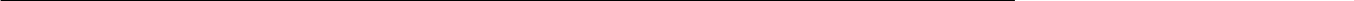 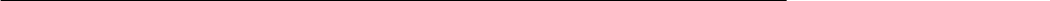 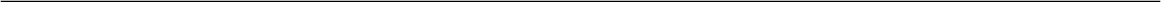 Last 4 Digits of your VSU ID #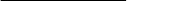 Passport #	Date Issued	Expiration Date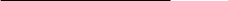 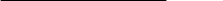 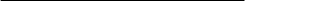 Campus Phone Number	Home Phone Number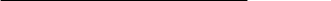 How will your duties at Valdosta State be covered during your absence?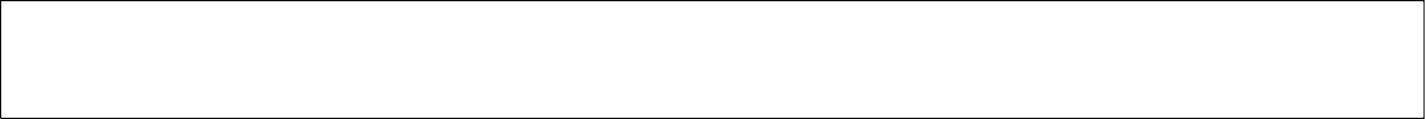 Please list and briefly describe previous international experience:Budget  Worksheet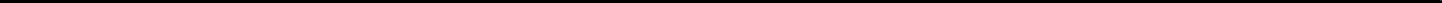 Approval is granted for this person to participate in a FUNDED INTERNATIONAL ACTIVITY for the periodfrom 	to 	at 	.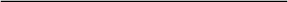 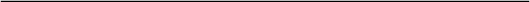 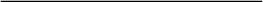 SIGNED:Department Head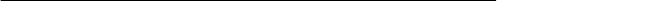 Dean/SupervisorDate  Signed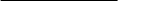 Date  Signed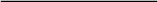 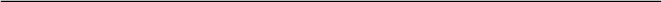 The applicant will receive $ 	 from the faculty internationalization fund.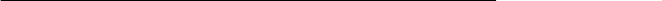 Chair,  Faculty  Internationalization Committee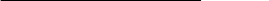 Date  SignedDirector of International ProgramsDate  SignedProvost/VPAADate  SignedDates/IntervalVenue of Proposed ActivityExpenseActivity CostsAmount Requested fromInternational Activity FundMatching Funds fromOther SourcesAuthorizing Signature forMatching Funds1. Travela. Airfareb. Personal Card. Rental Care. Taxi/ Limousine2.Accommodation3. Registration4. Per Diem5. Misc.Total